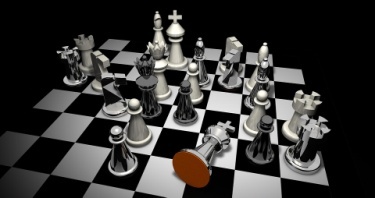 Csobánc Kupa 2018Országos Gyermek Egyéni SakkversenyA verseny rendezője: 		Tapolca Városi Sport Egyesület Sakkszakosztály	A verseny helye: 		Csermák József Rendezvénycsarnok				Tapolca Alkotmány u. 7.A verseny ideje: 		2018. július 14.A verseny támogatója: 	Gyula vezér lovasbirodalma			 	Trend 95 Kft. Tapolca				Tapolca Kft.				Black Star FarmerüzletLebonyolítás: 			3 csoportban (A – B – C)Játékidő: 			15x15perc   7 fordulóNevezés: 			2018. július 10. – ig telefonon, vagy írásban				Mobil: +36-70/3810838 Istvándi Lajos				e-mail cím: sakkozo@gmail.comNevezési díj:			500 Ft / fő , saját versenyzőknek díjmentes.Díjazás: 			A verseny mindhárom csoportjában I – III. helyezettje 							érem díjazásban részesül. Egyéb: 			Kérjük az étkezési és az esetleges szállás igényt írásban, a 						nevezéssel együtt, a határidő pontos betartásával együtt 						jelezni.	Információ: 			Istvándi Lajos				Mobil: +36-70/3810838				e-mail cím: sakkozo@gmail.com    Istvándi LajosA verseny programja:2018. július 14. – én (szombat)	0900  – ig:		Versenyzők beérkezése és jelentkezése a rendezőségnél	0915 – órakor: 		Megnyitó	0930 – 1200 – ig: 		I. forduló –IV. 	forduló	12 ,oo– 13,oo – ig:                     Ebéd            13,30—16,oo –ig                      V.- VII.forduló		Eredményhirdetés